《俱舍论》第34课笔录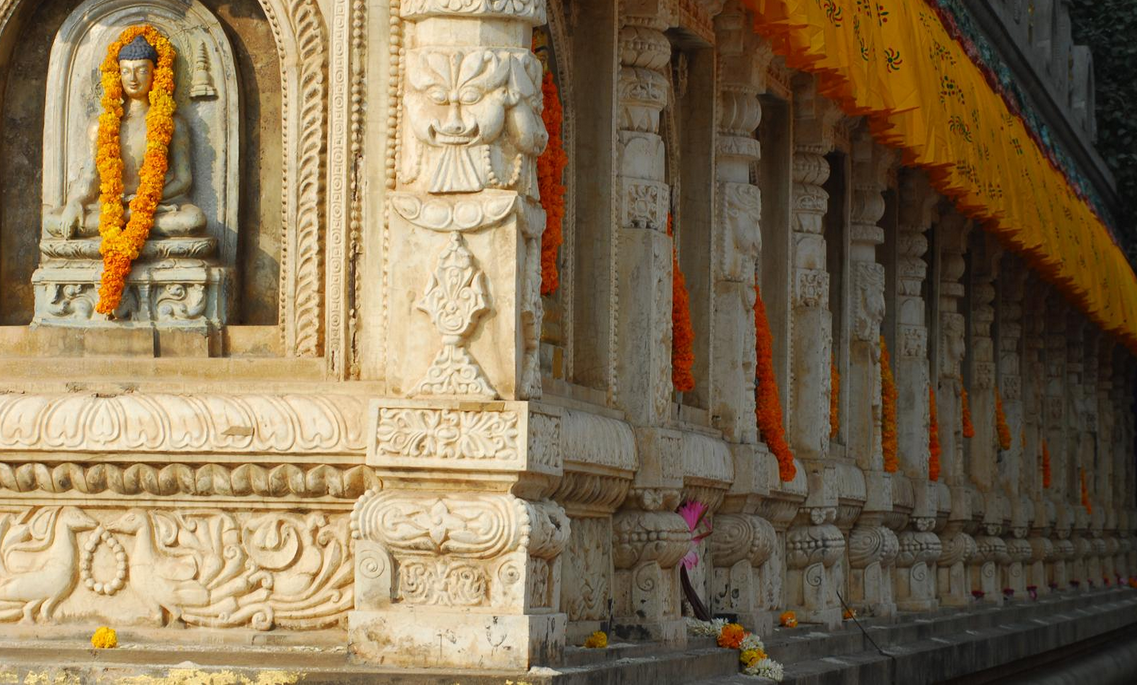 诸法等性本基法界中，自现圆满三身游舞力，离障本来怙主龙钦巴，祈请无垢光尊常护我。为度化一切众生，请大家发无上的菩提心！发了菩提心之后，我们继续学习世亲菩萨所造的《俱舍论》。《俱舍论》分了小乘和大乘两种，现在我们学习的是小乘的《俱舍论》，无著菩萨造的《大乘阿毗达摩集论》是大乘《俱舍论》。小乘俱舍和大乘俱舍的观点有些地方一样，有些地方不一样。我们正在学习的十二缘起，有些大德是以比较简单的方式介绍的，有些大德是以比较深的方式介绍的。小乘和大乘所讲的十二缘起，有些地方也不一样，比如认定无明，既有共同的讲法，也有比较深的不共的讲法。不管怎么样，从无明到老死之间名词的安立，大致的流转的情况基本上是一致的。前面学习了十二缘起各自的法相，最后两句还没有讲，下面解释一下“传说此乃位缘起，主要之故称支分”。世亲菩萨在《俱舍论》的颂词中经常会用传说这个词，这是一种不太信任的口吻，有点不太高兴。为什么呢？主要是对于分位缘起，“位缘起”，“位”就是分位的意思，即分位的缘起。为什么叫做分位呢？因为十二缘起都是五蕴，只不过在不同的位置安立了无明、行等名称。按照经部的观点，不认为无明、行属于五蕴，而是安立无明、行属于一种心所，此处有点不相同，所以使用了传说两个字。主要之故称支分，如果都是五蕴，那为什么要用无明、行等来安立十二缘起各自的名称呢？“主要之故”，虽然都是五蕴，但是在不同的时间段都有一个主要的，比如在十二缘支中，第一支是无明支。虽然无明的本体也是五蕴，但是在整个五蕴中无明是主要的。五蕴从色蕴乃至于识蕴中包含很多法，有些地方说是百法，有些地方说是七十五种法。无明只是行蕴中的一个心所而已。为什么要用无明来表示？因为无明是主要的，所以以无明来代表这个位的所有五蕴。第二个行支也是五蕴，只不过行的思心所，或者造业比较明显，从这个角度安立为一个行支分。后面的都可以类推。有部的论师为了便于我们了解，打了一个比喻说就像国王带着很多眷属，或者率领军队出行，虽然很多大臣、将军、士兵、侍者，都跟着国王一起走，但是大家看到会说什么呢？我们会说，国王来了。大恩上师在注释中也讲到，如果法王如意宝和很多眷属一起走过来，我们都会说法王来了。第一个例子中因为国王是主要的，所以说国王来了；第二个例子中因为法王如意宝是主要的，所以说法王来了。是不是只是国王或者法王如意宝呢？并不是，里面还有很多眷属。因为主要的缘故，所以这样称呼。同样的道理，比如色蕴中还有十种，或者十一种色。虽然五蕴中有这么多法，但是在这个位置上，无明是最主要的，所以说主要之故称支分。“称支分”就是把这个阶段中的所有的五蕴称之为无明支，行支、识支、名色支等等都有很多五蕴。有部派的观念主要是从这方面来了解的。辛三、彼等之定数：十二缘起安立为十二个有什么必要性呢？为能遣除前后际，以及中间之愚痴。胎生、寿量圆满的分了十二缘起。前面前面是后面后面的因，这样安立了十二缘起。十二缘起也分了三个部分，即前际、中际和后际。十二缘起主要是宣讲有情流转的因缘，具足了什么因缘，几乎没有办法遮止，慢慢就会开始流转。十二缘起讲到了整个有情轮回的情况，分三部分是为了分别遣除对于前世、现世、后世的愚痴。因为有情不知道自己前世到底有没有流转过，流转的情况是什么？后世还会不会流转？因为很难了解，所以产生了很多愚痴、邪分别。有些有情不知道流转情况的缘故，不承许有前世后世；有些虽然承许有前世后世，但是因为不知道缘起和合产生的缘故，所以他们认为这是天神创造的，或者有一个实有的我是天神创造的，然后天神安排我们在轮回当中流转等，有着不同的说法。这些都不符合实际情况，因此产生了很多和解脱道、实相不相应的地方，还是属于流转的因缘。佛经中不仅安立了十二缘起，还把十二缘起分为三部分。首先前际无明和行只是讲到了前世的因，有了前世的因就会有今世的果。我们通过前世的因，就知道前世有无明和行，那无明和行是从哪里来的呢？再往前面推，也有自己的本体。前世的无明和行是依靠什么载体，通过什么自性产生无明、烦恼、业？一定也有五蕴。因为我们现在的五蕴是通过前世的无明和行的五蕴产生的，所以前世的五蕴一定是存在的，而且具有烦恼、业。后世有没有生呢？如果今生中我们具足爱、取、有，后世一定会有生和老死，所以轮回不会自动中断。有些人认为人死如灯灭，今生死了之后不会再流转，就像灰飞烟灭一样，有情的生命彻底终止了，这是不可能的。为什么呢？因为如果今生所有的因缘都具足了，没有什么障碍，后世的五蕴一定会出现，这是毫无疑问的。就像今生的缘起一样，今生如果我们具足了心识、名色、六处、触、受就会有爱取有，同样前面的因缘具足了，后面的果一定会出现。我们有了今生的烦恼，也有了投生后世的有，这些因缘具足了，就没办法阻止后世的缘起出现，所以后世一定会出现的。今生是如何产生的？今生是通过前世的烦恼和业产生的。那么今生生了什么？从入胎的识支开始，然后是名色支，乃至于受支等等，这些是今生出现的。在前世有没有出现呢？前世已经出现了，而且出现过的因缘、出现过的状态，都可以从前际的无明和行中直接或者间接地了知。后世也有生老死，一定还是由烦恼产生的。如果有了生老死，也会继续的出现无明、烦恼，就像我们今生中具足了从识到受之间的缘起就会出现烦恼。昨天我们也提到，所谓生就是今生当中的识支，即入胎的第一刹那。后世的老死是从名色开始到受之间，名色、六处、触和受都是老死。受完之后是什么？受之后就是爱取，如果有了受就会有爱取，通过受可以产生烦恼，同样的道理，老死是从名色到受之间的，所以老死过了之后，在老死位又会产生烦恼，开始流转。从这个角度把轮回的情况分为了三际，可以分别断除我们对前际、中际和后际的愚痴。虽然我们流转轮回不单单只是三世，但此处只是以三际来代表。前世我们是怎么样流转的，把今生放到前世也是一样，只不过是把时间放在现在，把现在是中际是讲的时候为了便于了解。前世有十二缘起，后世还有十二缘起。如果不斩断十二缘起中主要的因缘，还会不断地流转下去。十二缘起是众生流转的过程，不会自动停下来。主要是众生具足了无明和行、爱取和有，就会不住的流转。现在我们处于受等老死的状态，还在不断的积业。我们在不断地感受苦乐舍等受，缘受产生了很多的贪欲、瞋恚等烦恼，有了爱取又会有有，就是这样不间断的流转。仅仅思维十二缘起也会让我们对整个轮回产生厌离心，轮回没有其他的问题，就是不断循环，我们很难打破轮回的模式。如果没有修行佛法，通过自我造诣，也根本没办法了解。我们不断的在五道轮回中流转，讲到五道轮回，主要是从天道、人道、旁生道、饿鬼道、地狱道之间流转而讲的，十二缘起也是一个轮回流转，从无明到行，到老死，老死又变回无明，所以从烦恼造业，由业而产生今生的身体等种种的状态。通过今生中的苦乐受又开始造业，这也是一种规律。如果要从六道轮回中脱离，我们首先要从十二缘起中某个比较重要的地方下手对治，才会逐渐地打破十二缘起，从轮回中获得解脱。因此安立彼等的定数有很大的必要。庚二、观察归摄：十二缘起分为三类，前面分了三类主要是从时间的角度，分为前际、中际和后际，现在是把十二缘起的本性划成三类。烦恼有三业有二，七事如是亦为果。前际后际略因果，由中因果可推断。十二缘起归纳起来可以包括在三法中。昨天我们提到过，一个叫做烦恼，一个叫做业，此处叫“事”，或者按照《辩中边论》中的说法叫生。这些都是杂染，烦恼杂染、业杂染和事杂染或者生杂染，这样分了三类。“烦恼有三”，十二缘起中属于烦恼的有三个缘起。即第一个无明，第八和第九个爱和取，无明、爱、取三支属于烦恼杂染。“业有二”，属于业的有两个，第一个是第二支无明缘行的行。所谓的业就是行为，有的地方讲有为法称之为行，此处我们讲的主要是业的意思，行就是行为，有这样的行为一定有这样的后果，所以这样的因称之为业或者行。第二个是第十支有支，就是爱取有的有。因为有了爱取就会有有，投生后世具有势力的业称为有，所以所谓的业有二，一个是行支，一个是有支。“七事如是亦为果”，“七事”是剩下的七种，一方面是因，一方面也是果。此处主要是从果的角度来讲，或者生是所产生的果。为什么说生杂染呢？生杂染也是果、事的意思。所谓的“事”，除了前面三种烦恼、两种业的五个，剩下的七个属于事，分别是识、名色、六处、触和受现世中的五个，还有第十一支生，第十二支老死，加起来有七个，这是把十二缘起分为烦恼、业和生三种杂染。十二缘起是轮回的自性，为什么叫杂染？就是代表了怎样显现成轮回的状态。“前际后际略因果”，前际和后际分别是略因和略果，前际讲到了略因，后际讲到了略果。前际是无明和行，前世具有的投生今生的因缘，一个是无明一个就是行，称之为略因，它的因比较略。前面说后际有二，属于后世的是生和老死。生老死是果，因为今生的爱、取、有作为投生后世的因缘，后际主要讲到果，而且是略的果，略果就是生和老死。相对比较广的安立就是中际的法。前面有两个，后面有两个，中间有八个比较广。为什么这样讲呢？中间的因果可以归摄到略因略果中：前世的略因展开就是今生中比较广的因；后世的略果展开来讲也就是今生中比较广的果。中间为什么不讲略因略果呢？因为一方面要给我们讲德很清楚，一方面也可以以中间的因果作为比量来推断，略因展开可以具有比较广的因，略果展开也可以具有比较广的果。通过中间的比量可以推知，在今生中也可以归摄，所以十二缘起可以略，也可以广。我们首先讲略因，再来分析略因和广因。前世的略因就是无明和行，无明属于烦恼，行属于业，只有两支。广因是三个，比如今生的广因是什么？就是爱、取和有。爱和取属于烦恼，有属于业。广因中多了一个，爱、取、有是三个，略因是无明和行。所谓的无明展开来讲是爱、取，爱、取归摄起来就是无明。略因也可以分成爱、取两个烦恼，爱、取、有相当于无明和行。也可以把爱、取两支可以归摄为无明，有就是行，所以广因归摄起来也可以成为略因，略因展开来讲也可以成为广因。我们再看后世的略果。首先略果就是生、老死。广果是什么呢？就是中际从识开始到受之间，然后识支、名色支、六处支、触支、受支五个。后面略果是两个，广果是五支，即从识支乃至受支之间。分别了知略果、广果之后我们再来开合。如果把略果展开，第十一支生支相当于前面广果中第一个识支，就是入胎的第一刹那识支，这是一样的。如果把老死展开，就是从名色开始，然后是六处、触和受，这四支包含在老死中。同样把从名色到受之间归摄起来就是老死。我们一般人理解的老是六、七十岁老态龙钟的老年人叫做老，死就是死亡，但是十二缘起中的老死并不一定是这样安立的。不断的迁变叫做老，因为第二刹那和第一刹那不一样，所以从这个角度来讲叫做老。前面生了之后灭掉叫做死。虽然在我们生命的最后，也会有真实意义上和我们现世理解相似的死亡出现，但是老死支中的老死和真正的老、死在理解方面稍微不一样。为什么从名色开始安立老呢？似乎和我们平常的理解是矛盾的。因为所谓我们平常理解的老一定是在出胎位之后，慢慢到了七八十岁，头发白了、腰弯了，出现了老年人的状态，叫做老。而十二缘起的老从名色就开始了，名色是什么？名色位还在住胎，诸根都没有圆满，怎么叫做老呢？十二缘起中的老就是在迁变了，入胎第二刹那不是第一个识位了，已经开始变化了，而且每个刹那都在变化，叫做老。因为老和死都有这样的情况，所以从名色乃至六处、触和受之间都有老死的状态。因为受从时间段来讲，还没有真正到所谓真实老的阶段，前面讲了所谓的受是在爱之前，所以从时间段划分，还是属于少年的状态。我们在这个阶段，受和爱取不断的发展下去，虽然随着年龄的增长，这里也可以安立真正的老了，然后死亡了，但是在安立缘起，不一定是从这个角度。老死展开有四支，叫做广果，如果把四支归摄为一支叫做老死，就是第十二支老死支。我们从中间可以比量推知，中间的广因、广果也可以归摄为略因略果，然后把前后的略因略果展开，也可以安立为广因广果。只不过前世、现世、后世都具有这样的因缘也会流转的。我们流转的过程中就是这样。有些时候我们对于十二缘起的了解还不是那么清楚，《俱舍论》中把十二缘起各自的法相是什么？为什么这样安立？归摄为哪三类？后面还会讲到为什么安立定数十二支，理由是什么等等，通过这样一步一步的分析，我们就会知道，十二缘起分为三个，烦恼、业和事或者生杂染。十二支当中前世的两支主要是讲略因；第十一、十二支主要讲略果；中间是比较广的缘起的因果，三者相互可以涵摄。前世的略因展开可以是广因，讲了因肯定有果；后世是略果展开也可以有广果，而且果前面一定有它的因。今生中讲到比较完备的果和因，前部分主要是讲前世的因所产生的果，前世的无明和行的因圆满之后就会产生从识到受之间的果，这主要是前世的因产生的果。然后爱取有主要是引发后世的因，有了爱取，再加上有，一定会投生后世，所以中间的八支前部分主要讲到了前世因的果，爱取有主要是后世果的因。这里就把前世、现世和后世通过烦恼、业和事的方式进行了介绍。如果我们了解得很清楚，在修行的时候也能够抓住重点，我们为什么要修行？这里通过十二缘起流转的过程，告诉我们如果要解脱哪些是必须要了解、对治的，从哪个地方下手等等，学完十二缘起之后我们会比较清楚。如果我们进一步学习空性、菩提心，要对众生产生菩提心，或者真正了解一切万法的空性，都可以从中引申出来。庚三、定数之理由：前面彼等之定数已经讲了十二缘起分为前际、中间和后际。这个科判是讲定数的理由。为什么要安立十二缘起，不能变化的原因是什么？有些众生认为十二缘起的数量不一定决定吧！有可能多、有可能少。实际上十二缘起的数量是决定的。烦恼中生烦恼业，从彼业中产生事，事中生事与烦恼，此乃有支之规律。“烦恼中生烦恼业”，意思是从烦恼可以产生烦恼，从烦恼中也可以产生业，这是第一种情况。后面我们再具体分析就会很清楚。“从彼业中产生事”，从业也可以产生事，事是生杂染。首先我们要对十二缘起的数量特别熟悉，把十二缘起中第一个、第二个是什么……全部弄清楚之后，再看颂词对于什么是业什么是事，脑海中马上就会浮现出来。以前已经背过十二缘起的道友，还要把名词、顺序背熟；如果以前没有背过的道友，一定要背诵，第一支、第二支是什么。熟悉以后我们使用的时候就会非常好用。“从彼业中”，就是从业当中可以产生生杂染。“事中生事”，可以从事产生事，也可以从事产生烦恼。“此乃有支之规律”，这是有支的规律。颂词和科判怎么对应？这里表达的是什么意思呢？为什么这里讲到了定数的理由？因为有些人存在疑惑，注释当中也提到了。如果无明是第一支，无明前面有没有因？如果无明前面有因，那十二缘起数量就不一定，就成了十三缘起了。为什么呢？因为无明前面还有一个因的缘故。虽然老死支作为十二缘起中的第十二支，排列的时候好像在最后一个，但是我们会疑惑老死后面还有没有果？如果老死后面有果，就成了十四缘起了，十二缘起的数目就不决定。反过来讲，如果无明前面没有因，老死后面也没有果。虽然十二的数量确定了，但是又会出现新的问题。如果前面没有因，无明就成了无因生。从什么因产生无明的？既然无明是有为法就应该有因，现在无明没有因，就有了无因的过失。如果老死之后没有延续，我们的轮回也就终结了。因为到了老死之后，没有后续的果产生，我们死完之后啥都没有了，这时候也会产生另外的问题。如果无明前面有一个因，变成了十三个，老死后面还有果就变成十四个，十二缘起的数量不确定。为了避免十二缘起的数目不确定的过失，如果无明前面没有因，无明就成了无因生；如果老死后面没有果，老死灭完之后轮回就灭了，不存在无始轮回了。这方面相当于两头堵一样，让我们搞不清楚到底怎么安立十二缘起。如果产生了这样的疑惑，说明我们对于十二缘起的规律还没有了解，或者对方并没有通达十二缘起，所以世亲菩萨借用问答的方式让我们继续加深对于十二缘起的了解。绝对不可能会是轮回没有因，老死最后没有作用，轮回也无法延续了，也不会有十三缘起、十四缘起，其实十三、十四缘起也是一个大概的数字。按照对方的思路来看，无明前面还有一个因就成了十三缘起。那么无明前面的因有没有因呢？慢慢就成了无穷无尽。绝对不会出现这个问题的。烦恼中生烦恼业，从烦恼当中可以产生烦恼、业，我们再了解一下两种情况到底是什么。第一种情况烦恼中生烦恼就是爱生取。因为在十二缘起中爱和取都是属于烦恼杂染，所以一看烦恼中生烦恼的时候，我们一下子就可以想到，什么情况下烦恼可以生烦恼？指的是爱和取连在一起爱生取的情况就是烦恼中生烦恼。第二种情况烦恼中生业分了两个，第一个是无明生行，因为无明是烦恼、行是业，所以烦恼生业就是无明生行。第二个烦恼生业是取生有，取是烦恼支，有是业支，所以这种烦恼生业的情况就是第九支和第十支之间的关系，即取生有。烦恼生烦恼是爱生取，烦恼生业就是无明生行和取生有。为什么说大家一定要很熟悉十二缘起？因为如果背得很熟一下就会知道这个情况到底是什么安立的。“从彼业中产生事”，从业中产生事的情况是什么？业产生身杂染或者事，第二支是业支，从第三支之后就成了事支。这里也有两种情况，第一个是从行生识，第二生第三。因为行是业，事是从第三支识支入胎开始。虽然我们说识、名色、六处、触、受都是事，但是其中通过业生事两者之间联系最直接的就是行和识之间的关系。第二个是有生生，这是第十支和第十一支的关系。因为第十支是有，有是业，后面的生老死中的生已经变成事了，所以第二种业生事的情况就是有生业，有支生生支。然后是事中生事，就是从事而生事，也有两种情况。一种情况是事中生事，比如从识支到受支之间都是事，都是果，这里的事中生事就是从识产生名色，识和名色都是事，然后从名色产生六触。因为名色和六触都是事，所以也是从事生事。从六处生触、触当中生受都是事中生事。从受生烦恼就不是事中生事了，因是事，果也是事，才能从事生事。还有一种情况是生生老死，生和老死都是事，从生产生老死也是从事生事。还有从事中生烦恼，我们要了解，如果事中生烦恼的因一定是事，果一定是烦恼，这是什么情况？受生爱就符合这个情况。因为受本来是事，然后它的烦恼就是爱，事和爱之间是连起来的，所以由受而生爱是由事生烦恼，这是有支的规律。讲这些和前面的问题有什么关联呢？我们了解了有支的规律之后，再返回去看前面的问题。无明有没有因？无明是由什么产生的？虽然无明有因，但是不会多一个缘起。前面讲略因略果的时候，无明是广因广果，广因就是烦恼、爱取。爱取前面是什么？如果说无明有没有因相当于我们反过来说爱取有没有因？这个爱有没有因？从事可以产生烦恼，所以无明是烦恼，它是由什么产生的，从前面的事产生的，就像爱的烦恼支是由受而产生一样，所以无明也可以从老死产生。我们分析略果的时候已经讲了，所谓老死就是略果，把老死展开是什么？就是名色、六处、触和受。到了受之后是老死，老死完了就会产生无明，烦恼就是无明。我们了解这些之后，无明前面有没有因？无明前面有因，因就是受或者老死。会不会多了一个缘起呢？没有多出一个缘起，还是在十二缘起中归摄的。这个颂词讲得很清楚。有些是烦恼生烦恼，有些是烦恼生业，业中生事，事中可以生事，事中也可以生烦恼，把这个规律掌握之后，就没有任何问题了。老死有没有果呢？老死有果，但是也不会多出一个缘起。老死的果也就是说如果有了老死之后又会产生新的烦恼，比如所谓的老死从凡夫而言就是从名色到受之间。受完了之后是什么？受完了之后就是爱取。这就圆满解决了什么问题呢？无明有因，不会成为无明无因的情况；老死之后还有果，老死有果的缘故，轮回就延续了。一方面轮回延续下去了，一方面也不会存在多出缘起数量或者某个法没有因的任何过失。只要我们把十二缘起内部的问题真正的了解得很清楚，对方所提的问题不会成为影响我们了解或者修行十二缘起的障碍。佛陀把这些问题早就观察的清清楚楚，而且这个的的确确也是轮回的规律，也就是平时我们说的事势理。事势理不是说轮回本来不是这样的，通过你敏锐的思维、巧妙的语言，把它描绘得天衣无缝。如果事实不是这样的，再怎么讲都有过失。我们在学习中观，尤其是应成派破下面的观点时，这种感觉特别强烈。如果你不是在讲究竟的实相，不管怎样安立，从应成派的观点来看都有自相矛盾的地方，一定是有过失的。因为毕竟不是事势理，所以佛陀安立轮回缘起的问题就是事势理。不管怎么样里面不会有任何问题，不是说佛很善巧，首先把考虑得非常缜密，语言组织得非常巧妙，不让我们抓到任何的把柄，而是情况怎样他就如是地安立。我们通过学习会对佛陀越来越有信心，对轮回的流转的情况产生定解，怎样从轮回中还灭慢慢也会非常熟悉。十二缘起对于学习佛法的人来讲特别重要。虽然有部讲的十二缘起放在大乘唯识中还有其他的解释，但是学到现在我们对十二缘起已经比较熟悉了，知道了大概的流转情况，这对于我们产生修行的时候，产生见解或者抓住核心帮助非常大。庚四、起生之差别：起和生怎么理解？起是缘起，生就是缘生。缘起和缘生之间有什么差别呢？缘起和缘生是佛经中的概念，虽然看起来差不多，但是在佛经中表达有不同的意思，所以我们必须要了解两者之间的异同，尤其是放在十二缘起中应该怎样去理解。此许缘起即是因，缘生承许为果法。对于佛经中讲的缘起和缘生之间的差别，世亲菩萨解释的时候说：“此许缘起即是因。”字面上很好理解，所谓的“缘起”是什么呢？是从因的角度讲的；所谓的“缘生”是什么呢？是从果法的角度讲的。所谓的缘起和缘生实际上讲的是一个法，从因的角度来讲叫缘起，从果的角度来讲叫缘生，一个法既是果又是因怎么理解呢？从十二缘起来理解，会非常清楚。比如从十二缘起中第二支行支进行安立，行支是无明产生的，观待无明的角度来讲行叫做缘生。为什么呢？因为行是无明产生的，叫做果法，所以把它安立为果法就不是缘起。如果观待第三支识支，识是从什么产生的？识是从第二支行产生的，这时行的身份就变成缘起了。因为“缘起即是因”，所以同样的行支观待无明是缘生，观待识是缘起。十二缘起中每一个都可以如是安立。虽然我们以第二个为例，如果以无明为例也是一样的，排的时候在十二缘起中是第一支，我们已经讲过它的前面也有因，所以无明可以是缘生也可以是缘起。从缘生的角度来讲老死就是它的因，观待老死来讲无明就是缘生；如果观待于行，无明就是缘起。从老死的角度来看也是一样，如果从缘生的角度来讲它是从生而产生的，观待生是缘生，如果观待无明来讲，老死就成为缘起了，所以缘起和缘生都是有为法的别名，本体是一个。观待不同的对境可以既是缘起，也可以是缘生。其他的注释中用父子作为比喻。就像一个人可以是父亲，也可以是儿子，这必须要观待不同的情况。如果观待自己的父亲，因为他是父亲的儿子，所以他是缘生；如果是观待于自己的儿子，他就是儿子的父亲。同一个人观待不同的对境，他可以是不同的名称、不同的身份。佛经当中讲的缘起缘生，有些是观待因而讲，有些是观待果来讲。里面有观待的因缘，在十二缘起中也是一样，哪个是决定的因，哪个是决定的果，相互之间成为因果，这样一环扣一环。果法既是前面因的果，又是后面果的因，虽然我们现在的身体是前面因缘的果，但是现在我们的行为思想也会变成以后果的因。从某个角度讲我们现在的身体、福报，有可能没办法改变了。为什么呢？因为因早就造完了，现在我们正处于果的阶段，所以想要改变现在的情况，有时候很困难。因为我们现在的行为和思想是以后果的因缘，这个可以改，所以如果我们现在努力去做一些善妙的因缘、修解脱法、积极培福和忏悔前业，后面的果就会因为现在我们的行为而改变。学习这些法要对于我们的修行，内心中产生非常清净的观念有很大的作用。虽然这些问题早就在佛法中讲得很清楚了，但是我们可能以前学习的时候没有重视，现在通过一次一次的听闻、思维、串习，这个观念越来越深刻，越来越清晰。最后没人提醒，你会也确立一个我一定要修持善法、忏悔业障、不造罪业等等的观念，这是我们在学习的过程中一定要培养的。很多的教法中讲过，大恩上师、金刚道友不可能永远陪我们走下去，总有一天我们要独自行走在菩提道上，会一个人面对任何问题，这时候怎么办？现在上师、道友都在，好像很方便。我们现在之所以要依止上师，和很多道友一起修学，就是为了以后独自面对问题的时候，如果找不到问的地方，在自己的内心已经有了非常深的定解。我应该怎么做，不应该怎么做，通过十几二十年不断的学习，思想已经定型了，最后达到这种状态。不管别人是否劝导、鞭策，或者盯不盯着我，反正应该做的事情一定要做，而且会很热切地去做。这就是我们现在学习的一个很大的必要性。上师也讲过，趁着我们现在有学习的机会，应该把时间资源做一个很好的整合，尽量在学习过程中产生清净、稳固的定解。如果以后我们继续跟着上师、道友修学，这样也很好；如果以后分开了，自己去修行，或者有因缘讲法，现在学习到的定解，自己用或者和别人分享都是可以的。现在看起来似乎我们每年都是这样，每天都有讲法，每天都在学习，但是学习的机会有时也不是固定的，不一定这么恒常。大恩上师有时给我们讲一些无常的话语，也是为了让我们了解这个情况，我们现在能够学习也不是完完全全顺理成章的，需要很多的因缘，比如上师、护法的加持等等，还有很多道友的发心和付出，这些都是缺一不可，什么时候缺了哪个因缘，有可能就不是这样的情况了。佛法中意义很深，我们需要有这些观念。有时候虽然已经有了，但是观念浮现一下就跑掉了，我们抓不住它。这些观念是很重要的，我们要通过不断的学习把它稳固下来，变成自己的东西，就会一辈子受用无穷。比如无常的见解、修行的必要性，或者对上师的信心、因果的诚信等等，这些东西一旦确定下来，就会在我们修行的过程中一直发挥作用，不会有枯竭的时候，因为已经很稳固了。如果我执、烦恼稳固，只会让我们痛苦而已，没有什么正面的意义，但是在学习佛法的过程中，确定的见解是一辈子受用的东西。如果把菩提心、空正见确定了，会一直在修行的过程中发挥正面的作用，对我们来讲这是非常重要的。今天我们就讲到这里。所南德义檀嘉热巴涅 此福已得一切智托内尼波札南潘协将 摧伏一切过患敌杰嘎纳齐瓦隆彻巴耶 生老病死犹波涛哲波措利卓瓦卓瓦效 愿度如海诸有情